Delivered through the  System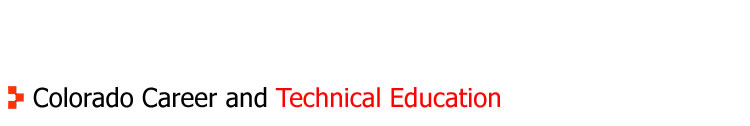 ________RRCC Fine Woodworking _____________ ProgramPreparing highly skilled and motivated leaders for ’s workforce!Our Team Jeremy Cox – Department Lead Jason McCloskey – Full Time FacultyThom Lapadat – Academic Services Professional/Shop ManagerOur Vision Our vision is to provide students the pathway to explore the broadest spectrum of woodworking possibilities for career or personal fulfillment.Our To prepare woodworkers to meet industry demands, and pursue creative, and entrepreneurial endeavors. Our PlanIn order to achieve this mission we must: ●	In the interest of maintaining state funding and acknowledgement of our success, we will need to continue to pursue a higher level of student completion rates.  The first step in achieving this is to redesign certificates that make it easy for FIW students to navigate through our curriculum in a timely manner, while better preparing students to reach their academic goals.●	Effectively Market all aspects of our program as the finest in the country, to the specific woodworking audiences that do and do not know about who we are and what we do.Increased program spaceThe space we are currently using is poorly undersized and therefore creates safety, storage and functionality limitations.  In order to expand any one of the listed goals we will need to address the concerns raised by the limitations in order to proceed.  The proposed improvements of our department will lead to greater program recognition and increased enrollment.  Goal 1.  	Increase our curriculum for woodworking industryOur Target:  	___________________________________________________________	Goal 2.   Increase Woodworking Technology class offeringsOur Target:  	___________________________________________________________Goal 3.  	__Finishing Program expansion___________________________Our Target:  	___________________________________________________________	Goal 4.  	____Space Utilization and expansion_________________________________________________________Our Target:  	___________________________________________________________Goal 5.   ___Dust collection replacement________________________________________Our Target:  	___________________________________________________________   Goal 6.  	______Prepare clear course sequencing __________________Our Target:  	___________________________________________________________Goal 7.   ________Marketing_____________________________________________________Our Target:  	___________________________________________________________Goal 8.  	Pursue Grant Writing through the RRCC Foundation______Our Target:  	___________________________________________________________	Action StepTime LineEst. BudgetLead ResponsibilityStatusIncrease our production woodworking classes to focus on working in a production environment, through management training. 1-5 yearsn/aProgram lead Will begin in the fall of 2018Acquire machinery and equipment appropriate for what would be expected to be found in a commercial woodworking environment.2-5 years$24,500Program lead will work closely with advisory committee to develop a list of necessary equipmentTo be pursued in the fall of 2018 (budget and space will be major consideration to pursue this goal) Develop a Cabinetmaking certificate to create a pathway for prospective studentsBegin in fall 2017 but will not be able to advertise until the state has approvedn/aProgram leadWill begin 2017/2018 Develop internships with Industry partnerships to allow our students to gain work experience while enrolled in our department2-3 yearsn/aProgram lead will work closely with the advisory committee to establish these industry partnersConceptual process has already begunDevelop core competencies based on industry demands and introduce these skills into new and existing classes to prepare students for working in the industry.1 yearn/aProgram lead will work closely with the advisory committee to develop necessary competenciesWe anticipate that this will be an ongoing opportunity to keep our curriculum current with employment needs.Action StepTime LineEst. BudgetLead ResponsibilityStatusAcquire lecture space, close to the woodworking studios, where we can have 15 or more computers to align with budgetary standards for minimum enrolment.1-3 monthsn/aDepartment lead and shop managerSpace is being prepared and is projected to be ready for fall 2017Acquire new equipment that is relevant to the industry standards2- desktop lasers3 - desktop CNC routers1- 4 x 4 with available 4th (C) axis router with tool changer1- small 5 axis router1-5 years$47,000Department LeadWe have two CNC routers and one laser.  We will need to amend these tools to create a better work environment for students.  Many of these pieces of equipment have been requested through Perkins Grants, we are awaiting the award notifications.Increase technology classes software to 20 seats of the following: 20 seats of Rhino 3D*20 seats of RhinoCAM 5 axis level (10seats*)20 seats of MasterCAM 5 axis level (5seats*)20 seats of Vcarve Pro (or Apsire) (30 seats of Vcarve*)20 seats of Fusion360 (autocad with added CAM)20 seats Solidworks*20 Adobe CC**we have already1-2 years???Department LeadWe have many of the seats necessary to run our classes at 10 (number of computers we have currently).  We need to purchase new software and/or additional seats to reach our departments objective to have 15 students in each class. Action StepTime LineEst. BudgetLead ResponsibilityStatusTo expand our wood finishing curriculum and professional partnerships to provide an education in finishing that will prepare our students for a career in this field.3-5 yearsn/aFIW department lead will work closely with FIW finishing instructors and professional wood finishersWe will begin this process, once we have identified how to appeal to wood finishing industry needs.Establish an internship process for our students to gain work experience while attending RRCC.3-5 yearsn/aFIW department lead will work with the RRCC Internship office to coordinate relationships with professional wood finishers.We will begin this process, once we have identified how to appeal to wood finishing industry needs.Develop a Wood Finishing Certificate to recognize students focus and achievement in wood finishing techniques.5 yearsn/aFIW department leadWe will begin this process, once we have identified how to appeal to wood finishing industry needs.Action StepTime LineEst. BudgetLead ResponsibilityStatusIn an effort to address the needs of our growing department, we will create a studio environment that functions more efficiently for demonstrations and student use.  1-5 yearsPremature to assign costs at this time.  We will need more detailed plans and estimates, in accordance with RRCC policies.Department LeadWe are developing a concept to create a better studio space.  We will need to have an architect design technical drawings to help with acquiring bids.Action StepTime LineEst. BudgetLead ResponsibilityStatusWe are in need of replacing our outdated dust collection system, which is no longer working efficiently and is creating a health and safety hazard in and out of our studio spaces.  We will replace our existing system with one that has greater filtration systems to increase indoor air quality for staff and students.  This system will also be fitted with internal fire sensors to protect against combustion and explosions.1-4 years$140,000Department lead and shop managerWe have submitted this project for necessary bids, and have identified vendors and preferred equipment relevant equipment.  We have also identified that this project can utilize approximately 50% funding through Perkins grant funding.Action StepTime LineEst. BudgetLead ResponsibilityStatusEstablish a clear path for students to navigate through each of our certificates and degree, so that students have a clear path for how and when to schedule classes within in our department.  This will dramatically benefit our student retention, recruitment and completion rates.1-3 monthsn/aDepartment lead, with assistance from the FIW advisory committeeIn process.  We anticipate being done with this project by summer 2017.Action StepTime LineEst. BudgetLead ResponsibilityStatusReach prospective students through print media, online advertisements, community engagement and service learning.1-5$25,000Department LeadWe are currently advertising in trade publications.  We will reconsider if these are effective strategies in the upcoming academic year.Target specific woodworking disciplines to increase enrollment in lutherie, woodturning, technology, furniture and newly expanded cabinetry and industry preparation.2-5$12,000Department LeadWe will begin execution of our marketing strategies, once we have developed a better curriculum development strategy for students to effectively navigate through their selected FIW program/s.Action StepTime LineEst. BudgetLead ResponsibilityStatusIn the interest to successfully reach many of the departments goals listed above, we will work closely with the RRCC Foundation to develop a grant writing strategy and execution.1-5 yearsn/aDepartment LeadWe have worked with the Foundation previously, with successful results.  We will continue to pursue a beneficial outcome with the foundation over the next five years.